国土交通省北海道開発局　小樽開発建設部　築港課　上席専門官　長谷川　宛申込先（E-mail）：hasegawa-k27m@mlit.go.jp取材を希望される場合は、本申込書により、E-mailにてお申込みください。なお、供用記念式典開催場所はSOLASエリア（立入制限区域）となるため、取材される全ての方の氏名を「取材者名」へ記入してください。申込締切は、令和６年４月１２日（金）です。申込日：令和６年４月　　日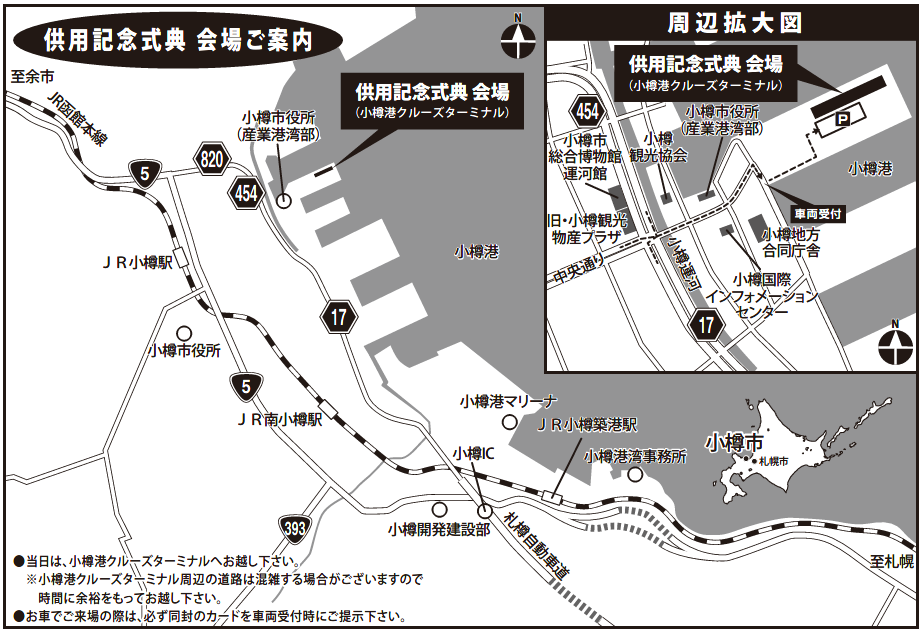 小樽港第３号ふ頭　クルーズ船岸壁　供用記念式典取材申込書会社名及び部署取材者名連絡先（ＴＥＬ）メールアドレス